Lignes directrices et 
formulaire de demande 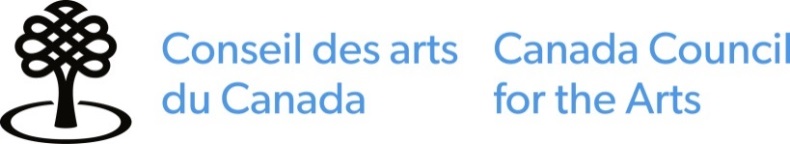 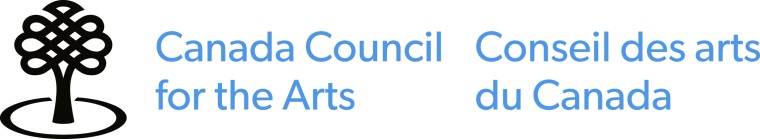 FONDS STRATÉGIE NUMÉRIQUEInitiative spéciale pour les bénéficiaires de subventions de base Le fonds Stratégie numérique : Initiative spéciale pour les bénéficiaires de subventions de base est une initiative ponctuelle visant à aider les bénéficiaires actuels de subventions de base à évaluer leur degré de préparation au numérique et à mettre au point un plan stratégique numérique.L’heure est venue de prendre le virage numérique. L’environnement numérique offre un vaste éventail de nouvelles possibilités pour :Atteindre de nouveaux publics et marchés;Susciter l’engagement du public de nouvelles façons numériques;Établir de nouveaux partenariats et réseaux pour améliorer vos capacités numériques;Recueillir et analyser les données pour mieux comprendre votre impact;Améliorer des éléments précis de vos activités grâce à la technologie numérique;Transformer votre modèle d’affaires pour assurer la viabilité à long terme.Cette initiative spéciale destinée aux organismes recevant une subvention de base vous permettra :De mesurer votre degré de préparation au numérique (évaluation de la maturité numérique);D’identifier les défis et les possibilités liées au numérique (évaluation des besoins numériques);De créer un plan pour tirer profit des possibilités numériques (plan stratégique numérique).Type de subvention – projet Date limite d’inscription – 4 février 2019  Montant de la subvention – jusqu’à concurrence de 50 000 $Annonce des résultats – 31 mars 2019 RestrictionsVous pouvez présenter une seule demande à cette initiative spéciale.Les demandes présentées à cette initiative ne sont pas comptabilisées dans le calcul des restrictions générales sur le nombre de demandes qu’il est possible de soumettre chaque année au Conseil (du 1er mars au 28 ou 29 février). Je veux présenter une demande — que dois-je savoir d’autre?Exceptionnellement, pour cette initiative seulement, vous devez soumettre votre demande dûment remplie par courriel. Voir les instructions dans la section « Comment présenter une demande ». CANDIDATS — Est-ce que je suis admissible?Les organismes admissibles :reçoivent une subvention de base accordée en 2017-2018, dans l’une des composantes suivantes :Organismes consacrés à des artistesCatalyseurs artistiquesInstitutions artistiquesOrganismes autochtonesOrganismes de soutienOrganismes nationaux de services aux artsÉditeurs littérairesFestivals et diffuseurs artistiques n’ont pas reçu d’Avertissement majeur dans leur plus récent résultat lié à leur subvention de base. Remarque : Si votre organisme a déjà présenté une demande au fonds Stratégie numérique pour d’autres types d’activités et de dépenses, vous êtes tout de même admissible à cette initiative spéciale. Les dépenses qui se chevauchent ne sont toutefois pas admissibles. ACTIVITÉS - Qu’est-ce qui est admissible?Embauche d’un consultant ou d’un expert, du Canada ou d’ailleurs, pour :Mener une évaluation de votre maturité numérique – pour connaître votre situation actuelle;Mener une évaluation de vos besoins numériques – pour savoir ce dont vous aurez besoin ensuite;Mettre au point un plan stratégique numérique – le plan pour y parvenir.Remarque : Au moment de présenter la demande, il n’est pas nécessaire de mentionner un consultant ou un expert en particulier.DÉPENSES — Qu’est-ce qui est couvert?100 % des coûts admissibles jusqu’à concurrence de 50 000 $Les dépenses directement liées aux activités ci-dessus, incluant :les honoraires pour services professionnels versés aux consultants et aux experts externes;les coûts de déplacement, d’hébergement et d’indemnités journalières encourus par les consultants et experts externes;les frais liés aux réunions et aux consultations avec des intervenants externes;les frais d’études de recherche;l’achat de données.DÉPENSES NON ADMISSIBLES Les dépenses qui ne sont pas directement liées aux activités ci-dessus sont inadmissibles, par exemple :les frais de fonctionnement de l’organisme ou ceux liés à ses activités habituelles;le remboursement du déficit de l’organisme;les coûts d’immobilisations;les dépenses engagées avant la date limite de présentation de la demande; les dépenses pour lesquelles du financement a déjà été accordé par le Conseil des arts du Canada ou par un autre bailleur de fonds.ÉVALUATION — Comment se prennent les décisions?L’initiative est conçue pour les organismes de toutes tailles recevant une subvention de base et qui :ont un impact positif sur la promotion des artistes, le renforcement des arts et de la pratique artistique, ou qui constituent un public canadien pour les arts et la littérature;démontrent de solides capacités organisationnelles ainsi que de l’expérience;font preuve de santé financière et d’une planification financière efficace.Si votre demande est admissible, elle sera classée d’après votre plus récente évaluation de subvention de base, à l’aide des critères pertinents. Le classement n’utilisera que la note combinée attribuée par les pairs évaluateurs pour les critères d’Impact ou d’Engagement, et de Résilience pour votre composante de subvention de base. Le classement ne se fondera pas sur la note attribuée par les pairs évaluateurs pour la Pertinence ou le Mérite artistique.Le personnel du Conseil dans chaque programme calculera les notes d’après les plus récentes évaluations des subventions de base afin de créer un ordre de classement. Celui-ci sera utilisé pour attribuer les subventions. Les montants des subventions prendront aussi en considération :les dépenses admissiblesle montant que vous avez demandé le budget global de cette initiative.VERSEMENT DE LA SUBVENTION ET RAPPORTS FINAUXSi votre demande est retenue, vous devrez tout d’abord remplir le Formulaire d’avis de réception afin de recevoir votre subvention. Pour en savoir plus sur les responsabilités des bénéficiaires, cliquez ici.Un rapport final, comprenant une copie de votre évaluation de la maturité numérique, de votre évaluation des besoins numériques ou de votre plan stratégique numérique, sera exigé dans les trois mois suivant la fin des activités proposées, soit au plus tard en mars 2021.PERSONNE-RESSOURCEPour obtenir plus de renseignements : 1 (800) 263-5588, poste 5574 ou (613) 239-2065mademandeFSN@conseildesarts.caCOMMENT PRÉSENTER UNE DEMANDEPour cette initiative spéciale, vous devez soumettre votre demande par courriel.Votre formulaire de demande dûment rempli et votre budget doivent être envoyés en une seule pièce jointe dans un courriel.FONDS STRATÉGIE NUMÉRIQUEInitiative spéciale pour les bénéficiaires de subventions de base Formulaire de demande				      = requis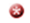 DESCRIPTION DE LA DEMANDE DE SUBVENTIONIdentification du candidat Nom légal de l’organisme :Adresse postale complète :Représentant responsable de cette demande :Adresse postale complète du représentant :Adresse courriel du représentant :Numéro de téléphone du représentant :Résumez votre initiative en une phrase.   (environ 25 mots)Si possible, servez-vous de la formule ACTIVITÉ et DATES. Par exemple, « Pour mener une évaluation des besoins numériques du jour/mois au jour/mois. »Le Conseil des arts du Canada utilisera ce résumé dans ses rapports officiels. Activités proposéesCochez toutes les options pertinentes :  Mener une évaluation de la maturité numérique Mener une évaluation des besoins numériques   Mettre au point un plan stratégique numériqueVotre organisme a reçu une des subventions de base suivantes, accordée en 2017-2018 : Organismes consacrés à des artistes	 Catalyseurs artistiques	 Institutions artistiques			 Organismes autochtones	 Organismes de soutien			 Éditeurs littéraires Festivals et diffuseurs artistiques	 Organismes nationaux de services aux artsDécrivez vos activités proposées et pourquoi vous avez choisi de les entreprendre.   (environ 500 mots) Fournissez un échéancier pour vos activités proposées.   (environ 250 mots) BUDGETVous devez compléter le budget inclus plus loin dans ce formulaire.Montant demandé $Jusqu’à concurrence de 50 000 $ Ce montant doit correspondre au montant demandé dans votre budget.Même si votre demande est retenue, il se peut qu’on ne vous accorde pas la totalité du montant demandé.Déclaration À titre de représentant de l’organisme, Je comprends que mon organisme peut présenter une seule demande à cette date limite pour le fonds Stratégie numérique : Initiative spéciale pour les bénéficiaires de subventions de base.Je comprends que les demandes présentées au fonds Stratégie numérique : Initiative spéciale pour les bénéficiaires de subventions de base ne sont pas comptabilisées dans le calcul des restrictions générales sur le nombre de demandes qu’il est possible de soumettre chaque année au Conseil (du 1er mars au 28 ou 29 février). Je comprends que, pour être admissible à cette subvention, mon organisme doit être actuellement bénéficiaire d’une subvention de base accordée en 2017-2018 et ne doit pas avoir reçu d’Avertissement majeur dans son plus récent résultat lié à sa subvention de base. Je sais que le Conseil des arts est assujetti aux lois sur l’accès à l'information et sur la protection des renseignements personnels. Je comprends qu’il nous incombe de nous informer nous-mêmes de toutes les responsabilités déontologiques et légales pouvant s’appliquer à nos activités, s’il en est, et de les assumer.Je comprends que toutes les décisions relatives à l’octroi des subventions sont finales. Nous consentons à respecter la décision du Conseil des arts.Je comprends que, si cette demande de subvention est retenue, nous serons soumis aux conditions et modalités de la subvention.Je comprends que si cette demande est retenue, les activités proposées doivent être complétées d’ici mars 2021 au plus tard, et que nous devrons soumettre un rapport final avec une copie de notre évaluation de la maturité numérique, de notre évaluation des besoins numériques ou de notre plan stratégique numérique.J’ai l’autorisation de signer la présente demande au nom de mon organisme et j’assume les responsabilités de la subvention.Je m'engage à offrir à toute personne participant à mon initiative des conditions de travail sécuritaires et à favoriser un milieu de travail exempt de discrimination, de harcèlement et d'inconduite sexuelle.Je confirme que mon organisme se conforme à toutes les lois municipales, provinciales ou territoriales applicables, y compris, mais sans s'y limiter, celles qui ont trait aux normes en matière d'emploi, à la santé et sécurité au travail et aux droits de la personne.Je confirme : que je suis d’accord avec les déclarations ci-dessus. qu’à ma connaissance, les déclarations contenues dans ma demande sont exactes et complètes. Nom				         Signature						  Date Soumettre ce formulaire de demande dûment rempli et le budget ci-joint à :mademandeFSN@conseildesarts.ca.Budget							     Soumettez votre demande dûment remplie et ce budget à : mademandeFSN@conseildesarts.ca.Composante de la subvention de baseCritère Impact ou Engagement sur 30Critère Résilience
sur 20Organismes consacrés à des artistes fondé sur :note obtenue pour l’Impact lors de l’évaluation par les pairs à la date limite de 2018 note obtenue pour la Résilience lors de l’évaluation par les pairs à la date limite de 2018Catalyseurs artistiquesfondé sur :note obtenue pour l’Engagement lors de l’évaluation par les pairs à la date limite de 2017note obtenue pour la Résilience lors de l’évaluation par les pairs à la date limite de 2017Institutions artistiquesfondé sur :note obtenue pour l’Engagement lors de l’évaluation par les pairs à la date limite de 2018note obtenue pour la Résilience lors de l’évaluation par les pairs à la date limite de 2018Organismes autochtonesfondé sur :note obtenue pour l’Impact lors de l’évaluation par les pairs à la date limite de 2018 note obtenue pour la Résilience lors de l’évaluation par les pairs à la date limite de 2018Éditeurs littéraires fondé sur :note obtenue pour l’Impact lors de l’évaluation par les pairs à la date limite de 2018 note obtenue pour la Résilience lors de l’évaluation par les pairs à la date limite de 2018Organismes de soutienfondé sur :note obtenue pour l’Impact lors de l’évaluation par les pairs à la date limite de 2017 note obtenue pour la Résilience lors de l’évaluation par les pairs à la date limite de 2017Organismes nationaux de services aux arts fondé sur :note obtenue pour l’Impact lors de l’évaluation par les pairs à la date limite de 2017 note obtenue pour la Résilience lors de l’évaluation par les pairs à la date limite de 2017Festivals et diffuseurs artistiques fondé sur :note obtenue pour l’Impact lors de l’évaluation par les pairs à la date limite de 2017 note obtenue pour la Résilience lors de l’évaluation par les pairs à la date limite de 2017DépensesBudgetMontant réelNotes au budgetHonoraires pour les services professionnels – consultants et experts externesHonoraires pour les services professionnels – consultants et experts externesHonoraires pour les services professionnels – consultants et experts externesHonoraires pour les services professionnels – consultants et experts externes$$$$$$$$Déplacements, hébergement et indemnités journalières – consultants et experts externesDéplacements, hébergement et indemnités journalières – consultants et experts externesDéplacements, hébergement et indemnités journalières – consultants et experts externesDéplacements, hébergement et indemnités journalières – consultants et experts externesDéplacements hors de la ville Précisez les détails dans les Notes au budget.$$Hébergement et indemnités journalières – hors de la ville_________ jours x 150 $$$Déplacements à l’intérieur de la ville (où demeure le consultant ou l’expert)Précisez les détails dans les Notes au budget.$$$$$$Frais liés aux réunions et aux consultations avec des intervenants externesFrais liés aux réunions et aux consultations avec des intervenants externesFrais liés aux réunions et aux consultations avec des intervenants externesFrais liés aux réunions et aux consultations avec des intervenants externes$$$$$$$$Frais liés aux études de rechercheFrais liés aux études de rechercheFrais liés aux études de rechercheFrais liés aux études de recherche$$$$$$$$Achat de donnéesAchat de donnéesAchat de donnéesAchat de données$$$$$$$$Autres dépenses liées directement aux activitésAutres dépenses liées directement aux activitésAutres dépenses liées directement aux activitésAutres dépenses liées directement aux activités$$$$Total des dépenses (doit être équivalent au montant demandé dans cette demande)$$RevenusBudgetMontant réelNotes au budgetMontant demandé au fonds de Stratégie numérique : Initiative spéciale pour les bénéficiaires de subventions de base$$